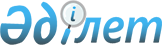 Об утверждении Плана по управлению пастбищами и их использованию по Аулиекольскому району на 2018-2019 годы
					
			Утративший силу
			
			
		
					Решение маслихата Аулиекольского района Костанайской области от 15 декабря 2017 года № 157. Зарегистрировано Департаментом юстиции Костанайской области 10 января 2018 года № 7475. Утратило силу решением маслихата Аулиекольского района Костанайской области от 29 июня 2018 года № 213
      Сноска. Утратило силу решением маслихата Аулиекольского района Костанайской области от 29.06.2018 № 213 (вводится в действие по истечении десяти календарных дней после дня его первого официального опубликования).
      В соответствии с подпунктом 15) пункта 1 статьи 6 Закона Республики Казахстан от 23 января 2001 года "О местном государственном управлении и самоуправлении в Республике Казахстан", со статьей 8 Закона Республики Казахстан от 20 февраля 2017 года "О пастбищах", Аулиекольский районный маслихат РЕШИЛ:
      1. Утвердить прилагаемый План по управлению пастбищами и их использованию по Аулиекольскому району на 2018-2019 годы.
      2. Настоящее решение вводится в действие по истечении десяти календарных дней после дня его первого официального опубликования.
      СОГЛАСОВАНО
      Руководитель государственного
      учреждения "Отдел сельского
      хозяйства акимата
      Аулиекольского района"
      __________________ Д. Сакетов
      СОГЛАСОВАНО
      Руководитель государственного
      учреждения "Отдел земельных
      отношений акимата
      Аулиекольского района"
      _______________ А. Бекмурзин План по управлению пастбищами и их использованию по Аулиекольскому району на 2018-2019 годы
      1) Схема (карта) расположения пастбищ на территории Аулиекольского района в разрезе категорий земель, землепользователей на основании правоустанавливающих документов (приложение 1 к Плану по управлению пастбищами и их использованию по Аулиекольскому району на 2018-2019 годы);
      2) Приемлемые схемы пастбищеоборотов (приложение 2 к Плану по управлению пастбищами и их использованию по Аулиекольскому району на 2018-2019 годы);
      3) Карта с обозначением внешних и внутренних границ и площадей пастбищ, в том числе сезонных, объектов пастбищной инфраструктуры (приложение 3 к Плану по управлению пастбищами и их использованию по Аулиекольскому району на 2018-2019 годы);
      4) Схема доступа пастбищепользователей к водоисточникам (озерам, рекам, прудам, копаням, оросительным или обводнительным каналам, трубчатым или шахтным колодцам) составленную согласно норме потребления воды (приложение 4 к Плану по управлению пастбищами и их использованию по Аулиекольскому району на 2018-2019 годы);
      5) Схема перераспределения пастбищ для размещения поголовья сельскохозяйственных животных физических и (или) юридических лиц, у которых отсутствуют пастбища, и перемещения его на предоставляемые пастбища (приложение 5 к Плану по управлению пастбищами и их использованию по Аулиекольскому району на 2018-2019 годы);
      6) Схема размещения поголовья сельскохозяйственных животных на отгонных пастбищах физических и (или) юридических лиц, не обеспеченных пастбищами, расположенными при поселке, селе, сельском округе (приложение 6 к Плану по управлению пастбищами и их использованию по Аулиекольскому району на 2018-2019 годы);
      7) Календарный график по использованию пастбищ, устанавливающий сезонные маршруты выпаса и передвижения сельскохозяйственных животных (приложение 7 к Плану по управлению пастбищами и их использованию по Аулиекольскому району на 2018-2019 годы). Схема (карта) расположения пастбищ на территории Аулиекольского района в разрезе категорий земель землепользователей на основании правоустанавливающих документов.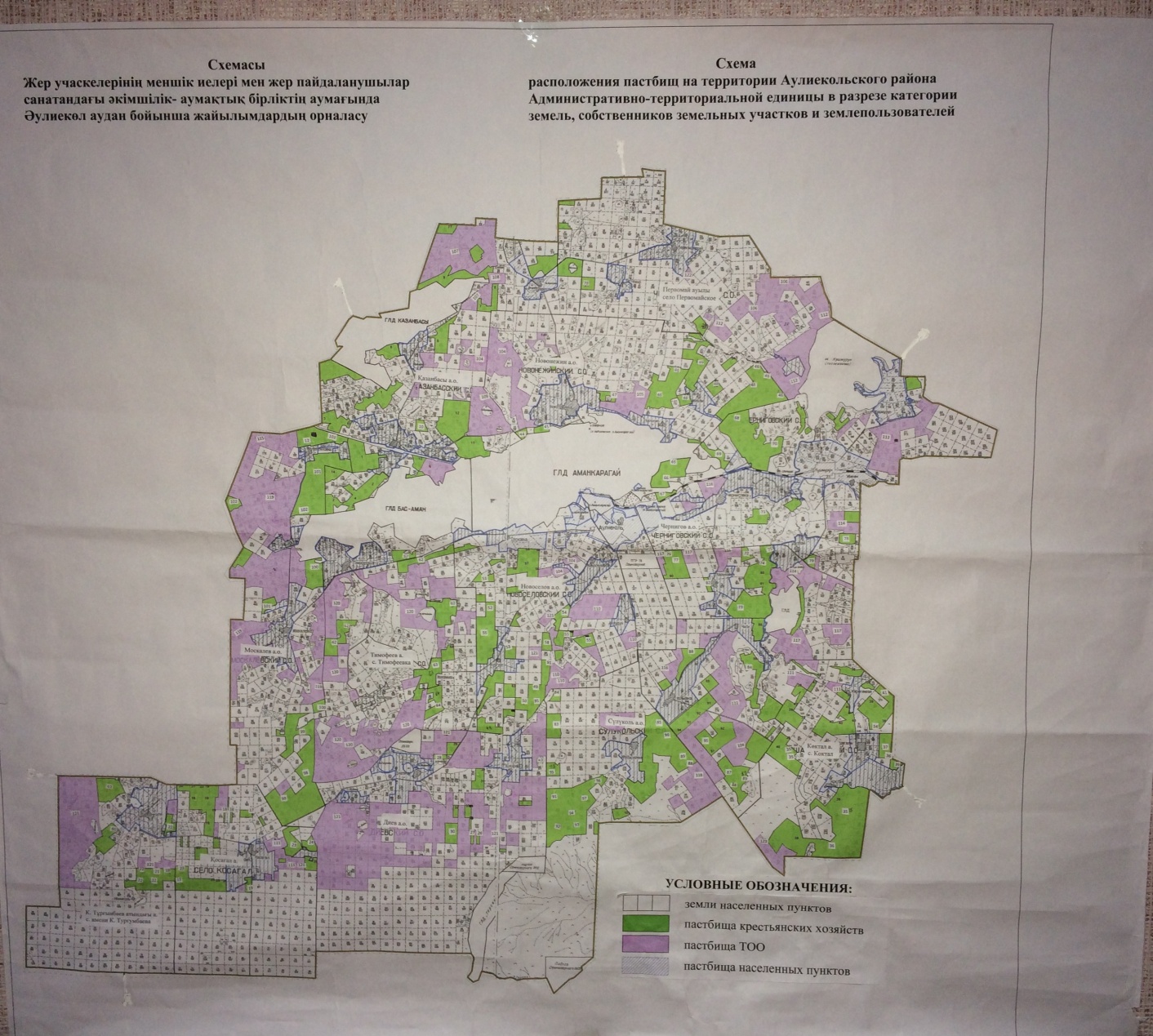  Список землепользователей земельных участков, прилагаемый к схеме (карте) расположения пастбищ Аулиекольского района Приемлемые схемы пастбищеоборотов Схема пастбищеоборотов, приемлемая для Аулиекольского района
      Примечание: 1, 2, 3, 4 - очередность использования загонов в году Карта с обозначением внешних и внутренних границ и площадей пастбищ, в том числе сезонных, объектов пастбищной инфраструктуры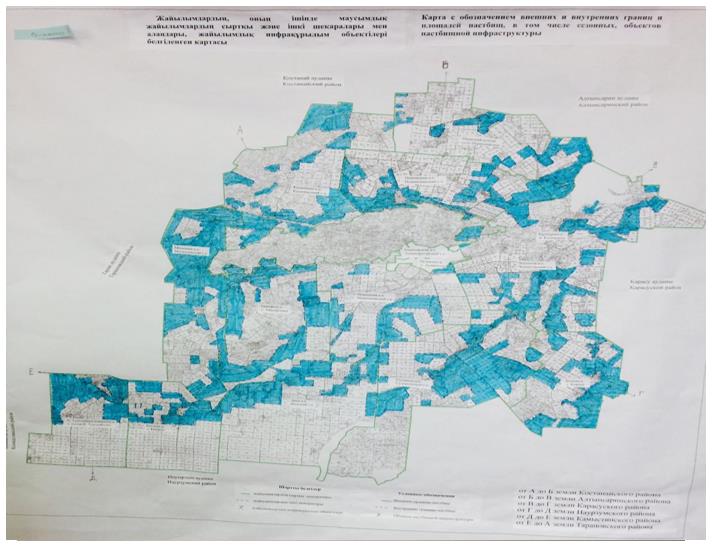 
      Площади сезонных пастбищ по Аулиекольскому району составляют 590116 гектаров. В том числе на землях сельскохозяйственного назначения 357769 гектаров, на землях населенных пунктов 78333 гектаров, на землях лесного фонда – 8166 гектаров, на землях запаса 145848 гектаров. Схема доступа пастбищепользователей к водоисточникам (озерам, рекам, прудам, копаням, оросительным или обводнительным каналам, трубчатым или шахтным колодцам), составленная согласно норме потребления воды
      Среднесуточная норма потребления воды на одно сельскохозяйственное животное определяется в соответствии с пунктом 9 Правил рационального использования пастбищ, утвержденных приказом Заместителем Премьер-Министра Республики Казахстан – Министра сельского хозяйства Республики Казахстан от 24 апреля 2017 года № 173 (зарегистрировано в Реестре государственной регистрации нормативных правовых актов за № 15090). Схема доступа пастбищепользователей к водоисточникам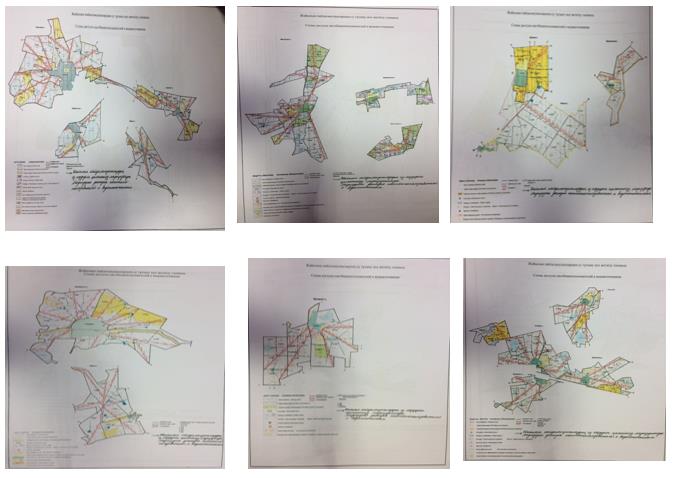 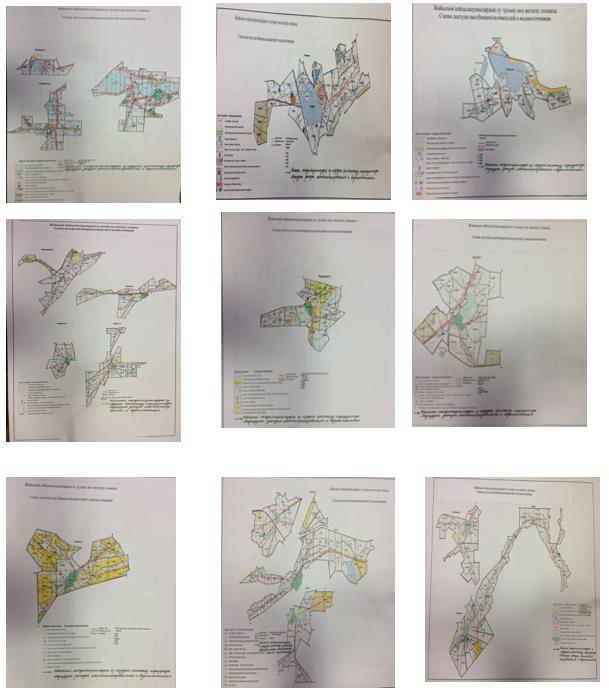  Условные обозначения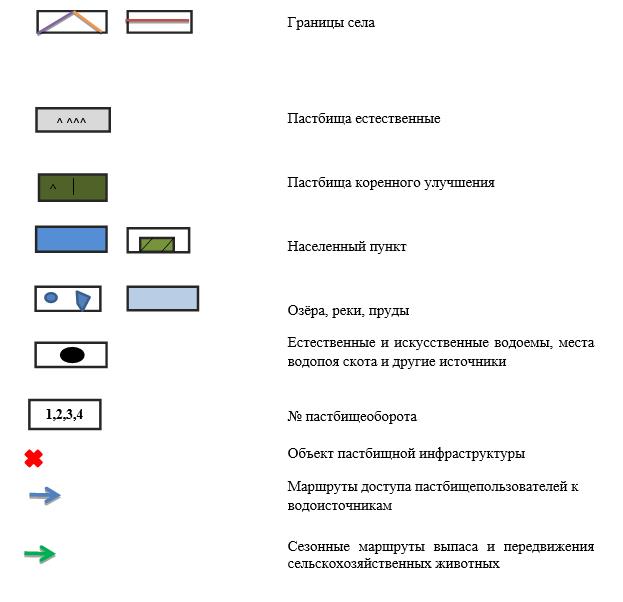  Схема перераспределения пастбищ для размещения поголовья сельскохозяйственных животных физических и (или) юридических лиц, у которых отсутствуют пастбища, и перемещения его на предоставляемые пастбища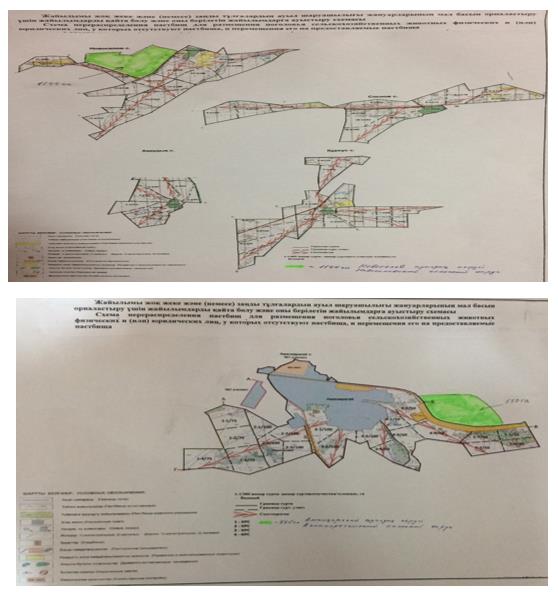 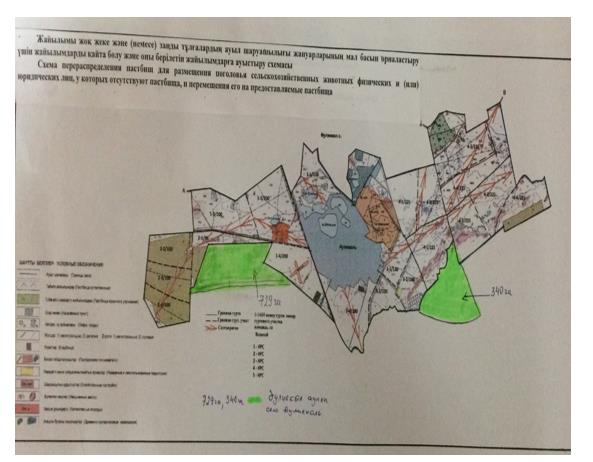  Схема размещения поголовья сельскохозяйственных животных на отгонных пастбищах физических и (или) юридических лиц, не обеспеченных пастбищами, расположенными при поселке, селе, сельском округе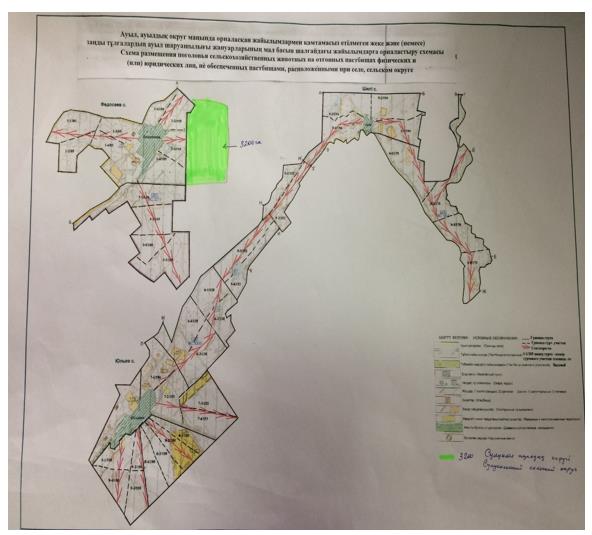  Календарный график по использованию пастбищ, устанавливающий сезонные маршруты выпаса и передвижения сельскохозяйственных животных
      Продолжение таблицы:
					© 2012. РГП на ПХВ «Институт законодательства и правовой информации Республики Казахстан» Министерства юстиции Республики Казахстан
				
      Председатель восьмой сессии

А. Митаев

      Секретарь районного маслихата

Д. Койшибаев
Приложение
к решению маслихата
от 15 декабря 2017 года № 157Приложение 1
к Плану по управлению
пастбищами и их
использованию по
Аулиекольскому району на
2018-2019 годы
№ п/п
Фамилия, имя, отчество землепользователей земельных участков
1
Габдуллин Марат Мырзагалиевич
2
Габдуллин Мырзагали Габдуллаулы
3
Кудесов Марат Заркимович 
4
Красноперов Дмитрий Сергеевич
5
Кудесов Максут Жумагалиевич
6
Дюсембина Гульдирайхан Бердибековна
7
Чурсинов Евгений Викторович 
8
Шуллер Эдуард Филиппович
9
Магбутова Римма Гилемхановна
10
Тюлюбаев Болат Шигимбаевич
11
Намаева Сауле Биляловна
12
Алдамов Ризван Топаевич
13
Биржанов Булат Отизбаевич
14
Банчужный Геннадий Николаевич
15
Байдалин Ербул Хабдыбекович
16
Ахметов Кайрат Сапаргалиевич
17
Ахметов Ильяс Гайдарович
18
Борамбаев Сагнай Оспанович
19
Истомин Сергей Иванович
20
Сыздыков Алмат Тлектесович
21
Бекманов Кенжемурат Капанович 
22
Шинкентаев Оразгали Мукешович
23
Нысанбаев Марат Беисович
24
Сыздыков Нурболат Кубекович
25
Койшибаев Жарас Сарсембаевич
26
Исмагамбетов Манасбек Клышбекович
27
Искаков Акылбек Капанович
28
Балабаев Жомарт Сейтканулы
29
Касымов Сабыр Саимович
30
Есимбеков Насип
31
Акимжанов Жаксалык Муратович
32
Абуталипова Жаныл Галымовна
33
Бирназаров Мейрам Жагипарович
34
Исабаев Амангельды Бельгибаевич
35
Хасенов Газиз Сулейменович
36
Успанов Темирхан Темиртасович
37
Голик Юрий Александрович
38
Нажиканов Адильхан Игибаевич
39
Кадирбаев Кайрат Каерканович
40
Ахметжанов Абай Уалиевич
41
Хасенов Марат Сулейманович
42
Шаяхметова Зайра Жетписбаевна
43
Ускенов Бауржан Ануарбекович
44
Фаткуллин Ришат Акрамович
45
Чурсинов Евгений Викторович
46
Омаров Амантай Кабдулович
47
Нугуманов Кайрат Темиртаевич
48
Журсиналин Молдагазы Каженович
49
Абдрахманов Жанабай Какимович
50
Абдрахманов Танаткан Какимович
51
Кадыров Данияр Тулеуханович
52
Есенеев Данияр Серикович
53
Жаркенов Канат Каримович
54
Есебаева Сара
55
Какимжанов Ерлан Сагындыкович
56
Баймагамбетов Серик Касенович
57
Кажиев Сагиндык Мурзагулович
58
Ескалиев Балтабай Тукенович
59
Сактаганов Асылкан Абдисагиевич
60
Аймагамбетов Жанат Сайранбекович
61
Есжанов Чокан Жумагазович
62
Кетебаева Зауреш
63
Ержанов Жанат Сейтбекович
64
Балгарин Каныбек Амантайулы
65
Музаева Зура
66
Музаев Салауди Муслимович
67
Ермагамбетов Талгат Галымбекович
68
Ибраев Хамза 
69
Енсебаев Талгат Ануарбекович
70
Юрченко Михаил Евгеньевич
71
Нок Муратбек Ногашпаевич
72
Петрухно Денис Васильевич
73
Анищенко Сергей Иванович
74
Сисембин Мурзабек Жумагалиевич 
75
Горбань Николай Николаевич 
76
Копылов Геннадий Геннадьевич
77
Омарова Бакыт Бейсембаевна
78
Абдрашев Серикбай Утенбергенович
79
Умиралинов Умбет Курмантаевич 
80
Ердусинова Алтыншаш Машуровна
81
Тулегенов Агнур Галимжанович
82
Иванов Иван Григорьевич
83
Кикимов Малик Кадырович
84
Нурпеисов Айнур Сеилганович
85
Султанов Серик Даужанович
86
Турмович Николай Васильевич
87
Болжабаев Нурлан Батыргалиулы
88
Ермагамбетов Дулат Сагындыкович
89
Кунеков Бимолда Сихимович
90
Искаков Жапар
91
Жаппасов Канат Муратович
92
Турмагамбетов Паттал Сеилканович
93
Шоланов Саруарбек Кадиргалиевич
94
Байбулганова Асем Калкамановна
95
Удербаев Даулет Газезович
96
Оразбаев Нурлан Аскарович
97
Исмаилов Саттибек Булегенович 
98
Литуновский Владислав Александрович
99
Искаков Акылбек Капанович
100
Туребаев Зейнольда Жарискасенович
101
Тулкубаев Амандык Жунусбекович
102
Сарин Мусакан Умарович
103
Исаев Юсуп
104
Товарищество с ограниченной ответственностью "ИНСПЭК"
105
Товарищество с ограниченной ответственностью "Кайсар-Агро"
106
Товарищество с ограниченной ответственностью "АгроКом-Лэнд"
107
Товарищество с ограниченной ответственностью "ТОО БарсKZ 2016"
108
Товарищество с ограниченной ответственностью "Нұр-Арман"
109
Товарищество с ограниченной ответственностью "Канат - М"
110
Товарищество с ограниченной ответственностью "Алтын-Бел Д"
111
Товарищество с ограниченной ответственностью "Аман-Терсек"
112
Товарищество с ограниченной ответственностью "Ауле – Би 1"
113
Товарищество с ограниченной ответственностью "ЫРЫС"
114
Товарищество с ограниченной ответственностью "ДУЗБАЙ"
115
Товарищество с ограниченной ответственностью "МУСТАФА"
116
Товарищество с ограниченной ответственностью "Черниговское"
117
Товарищество с ограниченной ответственностью "БИСЛАН"
118
Товарищество с ограниченной ответственностью "Племзавод Сулуколь"
119
Товарищество с ограниченной ответственностью "Москалевское"
120
Товарищество с ограниченной ответственностью "Тимофеевка-Агро"
121
Товарищество с ограниченной ответственностью "Агрофирма Диевская"
122
Товарищество с ограниченной ответственностью "Кулагер Агро"
123
Товарищество с ограниченной ответственностью "Батур"Приложение 2
к Плану по управлению
пастбищами и их
использованию по
Аулиекольскому району на
2018-2019 годы
Годы
Загон 1
Загон 2
Загон 3
Загон 4
2018
весенне-летне-осенние
весеннее-осенние
летние
осенние
2019
осенние 
весенне-летне-осенние 
весенне-осенние
летниеПриложение 3
к Плану по управлению
пастбищами и их
использованию по
Аулиекольского района на
2018-2019 годыПриложение 4
к Плану по управлению
пастбищами и их
использованию по
Аулиекольскому району на
2018-2019 годыПриложение 5
к Плану по управлению
пастбищами и их
использованию по
Аулиекольскому району на
2018-2019 годыПриложение 6
к Плану по управлению
пастбищами и их
использованию по
Аулиекольскому району на
2018-2019 годыПриложение 7
к Плану по управлению
пастбищами и их
использованию по
Аулиекольскому района на
2018-2019 годы
№
Наименование поселка, сел, сельских округов
Количество загонов в 2018 году
Количество загонов в 2018 году
Количество загонов в 2018 году
Количество загонов в 2018 году
1
село Аулиеколь
весенне-летне-осенние
весенне-осенние
летние
осенние
2
Аманкарагайский сельский округ
летние
осенние
весенне-летне-осенние
весенне-осенние
3
Диевский сельский округ
весенне-осенние
летние
осенние
весенне-летне-осенние
4
Казанбасский сельский округ
осенние
весенне-летне-осенние
весенне-осенние
летние
5
село Косагал
весенне-летне-осенние
весенне-осенние
летние
осенние
6
село Коктал
летние
осенние
весенне-летне-осенние
весенне-осенние
7
поселок Кушмурун
весенне-осенние
летние
осенние
весенне-летне-осенние
8
Москалевский сельский округ
осенние
весенне-летне-осенние
весенне-осенние
летние
9
Новонежинский сельский округ
весенне-летне-осенние
весенне-осенние
летние
осенние
10
Новоселовский сельский округ
летние
осенние
весенне-летне-осенние
весенне-осенние
11
село Первомайское
весенне-осенние
летние
осенние
весенне-летне-осенние
12
село Тимофеевка
осенние
весенне-летне-осенние
весенне-осенние
летние
13
село имени К. Тургумбаева
весенне-летне-осенние
весенне-осенние
летние
осенние
14
Сулукольский сельский округ
летние
осенние
весенне-летне-осенние
весенне-осенние
15
Черниговский сельский округ
весенне-летне-осенние
весенне-осенние
летние
осенние
№
Наименование поселка, сел, сельских округов
Количество загонов в 2019 году
Количество загонов в 2019 году
Количество загонов в 2019 году
Количество загонов в 2019 году
1
село Аулиеколь
осенние
весенне-летне-осенние
весенне-осенние
летние
2
Аманкарагайский сельский округ
весенне-осенние
летние
осенние
весенне-летне-осенние
3
Диевский сельский округ
весенне-летне-осенние
весенне-осенние
летние
осенние
4
Казанбасский сельский округ
летние
осенние
весенне-летне-осенние
весенне-осенние
5
село Косагал
осенние
весенне-летне-осенние
весенне-осенние
летние
6
село Коктал
весенне-осенние
летние
осенние
весенне-летне-осенние
7
поселок Кушмурун
весенне-летне-осенние
весенне-осенние
летние
осенние
8
Москалевский сельский округ
летние
осенние
весенне-летне-осенние
весенне-осенние
9
Новонежинский сельский округ
осенние
весенне-летне-осенние
весенне-осенние
летние
10
Новоселовский сельский округ
весенне-осенние
летние
осенние
весенне-летне- осенние
11
село Первомайское
весенне-летне-осенние
весенне-осенние
летние
осенние
12
село Тимофеевка
летние
осенние
весенне-летне-осенние
весенне-осенние
13
село имени К. Тургумбаева
осенние
весенне-летне-осенние
весенне-осенние
летние
14
Сулукольский сельский округ
весенне-осенние
летние
осенние
весенне-летне- осенние
15
Черниговский сельский округ
весенне-летне- осенние
весенне-осенние
летние
осенние